2017 Executive CommitteeChair						Robert MongrainVice Chair					Barbara NielsenSecretary/Publications			William LippsProgram Committee Chair			Leslie WatsonProgram Planning Committee Chair		Brett WatermanPast Chair					Patrick GormanMinutes						Robert Mongrain, Chair, presidingCall to Order  at 9:06 A.MExecutive Committee Roll Call – Robert MongrainLeslie WatsonBarbara NielsenBrett WattermanPatrick Gorman Safety ShareRobert Mongrain shared to be careful coming into hotel lobbies. As people track in snow, it melts making the floors very slippery. Also, since humidity is low, be sure and keep hydrated. Approval of Agenda Motion to approve, seconded, and approvedApproval of Mid-Year Meeting MinutesMotion to approve minutes once spelling of “Barbara Nielsen” is corrected. Seconded and approved. Jackie Dorr will make the correction.  Review of Annual ReportThe annual report has already been approved. The Environmental Division lunch cost is $7,000 - $8,000 and remainder of money will go into the scholarship fund. Big donors Foth Infrastructure and Engineering and ARCADIS each have a table of 10 at the lunch.  ED Committee ReportsExisting nominations still stand. Between now and April 15 is time to consider who may be eligible or who you may want to nominate. Nominations are due in August. Please work to get deserving names into the “hopper”. There was nobody named for the benefactor award. This award is not mandatory, and should be reserved for someone who really helps out with the auction and/or fund raising.Brett Watterman suggested Patrick Gorman considering he donated $1000 of his own money to the poster session. Awards Environmental Division Distinguished Service Award : Casey McKeonSME/AIME Environmental Stewardship Distinguished Service Award: Ginger McLemore (Ginger thanked executive committee for the award)Division Past Chair Award : Robert MongrainED Membership Committee (Mongrain)Membership is up by 83. A notice to those who have not renewed brought in some. The Environmental division should make a letter to those who did not renew a standard practice instead of relying on SME. ED Nominating and Planning Committee (Gorman)Will meet Wednesday, Feb. 28, 3-5:00 pm, MCC Room 100D	People who are interested in the 2019 annual meeting should show up. Brett has a list of potential chairs and topics. Also, trying to get a list of people interested in participating in the Environmental Division committee to sign up. A few suggestions were made. 	Leslie suggested making abstracts for the sessions so people know exactly what the session is about when they submit papers. 	ADTI wants to do an analytical sessionED Scholarship Committee (Greer)Silent Auction Scholarship Fundraiser, Tuesday, Feb. 27, 11-4, Exhibit Floor. 	Jackie Dorr has 4 boxes 	Brianna and Anne have made significant contributions of items	Like 2017, the silent auction will be arranged in a U-Shape space. 	Auction items include mineral specimens and old mining “stuff” At the Environmental Division’s 2018 Annual Luncheon, the following $2,000 scholarships will be presented:Environmental Division Scholarships:	Jiancong Chen			University of California, Berkley	Rahul Bhargava		South Dakota School of Mines & Technology	Mr Rushikesh Battulwar	University of Nevada, Reno	Branden Fraser		Montana TechVeolia Technologies Scholarship:	Adewale Adeniji		West Virginia UniversityIt is challenging to pick scholarships out of 65 names. SME wants feedback on screening for scholarships. Some people reported that it seems like a “letter of recommendation” is a conflict of interest. Of note, Branden Fraser is an undergrad student. ED Representatives for SME Education CommitteesAccreditation & Curricular Issues (Kliche/Tonander)No reportResearch Council (McLemore/Moretz/Benson)Virginia McLemore is the new incoming vice – chair. There will be a session on Wednesday that Virginia is chairing. She will update the committee on what they are doing. Student Member Affairs Committee (Smith/Castendyk)No reportED Representatives for SME Standing CommitteesGovernment and Public Affairs (Williamson/Nielsen)Meeting this weekInformation Publishing Committee (Reisinger/McLemore)  Going forward with putting out book. ADTI series is finally finished. All the ADTI books are in the bookstore. Always looking for new ideas.Mining Engineering Committee (Kaiser)Published ArticlesOutstanding Presentations Recognized for the Environmental Program at 2017 SMEScholarships and Silent AuctionBLM Course 3000-47 is on ADTI website. Acid Rock Drainage Prediction and TreatmentDivision Officer NominationsProfessional Engineers Exam Committee (Dent)No reportProgram Committee (Watson)2018 Sessions:International Environmental Regulations – Monday afternoonThe politics of mining: emphasis on government policy and the mining industry – Monday afternoonCircular economy and mining – Tuesday morningGeochemical modeling? What is working? – Tuesday morningSustainability, social license and related concepts, a panel discussion on what mining companies need to understand – Tuesday morningClimate change and reclamation modeling – Tuesday afternoonThe benefits of stakeholder dialog; creating shared value in the mining sector – Tuesday afternoonEffective wastewater management – Wednesday morningMother nature to the rescue: How natural methods can lead to an inherently stable site – Wednesday morningMethods for community engagementEmerging technologies in water treatment and passive approaches – Wednesday afternoonStudent posters?There are 6 papers to read and judge for outstanding papers. These will not be ready to announce at the lunch. They will be announced in the April edition of Mining. LuncheonSpeaker is Jess Richards, Director of the Minnesota Department of Natural Resources, Land and Mineral DivisionSponsors	ARCADIS – Title sponsor	Foth Infrastructure and Engineering – Title Sponsor	AECOM – supporting sponsor	Civil and Engineering Consultants – supporting sponsor	AECOM – supporting sponsor	Stantec – supporting sponsor	SVL Analytical – supporting sponsorProgram Coordination Committee (Waterman)2019 SessionsTheme for 2019 = “Smart Mining; Resources for a Connected World”Will try to have sessions follow that theme. The acid drainage short course was cancelled for 2018 this year. Will try to have it in Denver 2019. Is it possible to announce short course a year in advance? Possibly make an abstract for the short course and publish it in Mining Engineering. It is important to make sure the short course is not available anywhere else. It is important to announce a short course early so people can put them in their budget. Another option is to send an e-mail blast. Virginia will bring up this “short course problem” to the Research Council. There must be at least 20 attendees for a short course. It is possible to charge less if the teacher does not charge a fee, however, there must still be a charge. It may be possible for the committee to find sponsors for short courses. Also discussed the needs for short courses. Perhaps a survey to new miners, environmental employees related to mining. On what difficulties they had coming out of school; what did school not teach you that you wish it had? Virginia and Dr. Choudhury of Montana Tech will work together as an ad hoc to compile a list of questions for a survey on potential short courses. They will contact Jackie Dorr for SME assistance. Mongrain and Nielsen will help with industry input. One possibility is “presentation and writing skills”Sustainable Development Committee (Munroe)Someone from this committee e-mailed Brett Watterman regarding a session for the 2019 annual meeting. This committee is under new “management” so should become more active. Strategic Committees (if populated with ED representative)Audit Committee (none)Education & Professional Development Strategic Committee – no reportFinance Strategic Committee  no reportNominating Strategic Committee (Reisinger)  	Gorman trying to get environmental division members onto the SME boardOutreach Strategic Committee no reportProducts & Services Strategic Committee no reportStructure and Governance Strategic Committee no reportStudent Poster Session During Luncheon (Nielsen)Eleven posters were submitted and nine accepted. There was a fairly good cross section of schools. One of those not accepted was good, but more geology. The other was submitted to the minerals division. Three judges have been selected. Posters are set up outside of the luncheon on Wednesday. Judges to show up after 10:00. Monthly Conference Call Meetings – Host and ScheduleBarbara intends to change the day to every second Friday at 10; 00 MST (Arizona time). Will try to do Webex. Visit by SME BoardSME membership is upThere was a decrease in mining, coal, and mineral processing. There were increases in Environmental and Health and Safety. There is growth at the student level, of note from China, Pakistan, and Spain. A new challenge is to encourage students to continue in SME after they graduate. There will be an arrangement with SpringerLink to access 7000 libraries as a component of the society journal. You can publish now, for pay to print. After 2 years articles will go to one mine. SME has a full time staff member for local sections, and now there is an all time high for SME relationships with local sections. 25% of annual revenue comes from the local sections. Public perception of mining. Move Mining is getting better this year. SME is currently focusing on pHD and grant programs. In 2015 the strategic planning looked at a loss of professors over time. The plan intends to add more. 300 new members in Health and Safety that were not previously SME members. SME to offer Certified Mine Safety Professional ExamsInnovation – at the midyear meeting each committee was asked to provide two names. The board has not yet decided what the “innovators” function will be. They will not form a new committee. On Tuesday, the board will begin this discussion. Adjourn 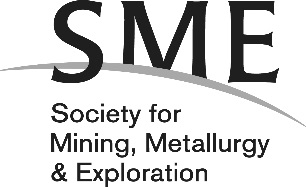 Environmental Division Executive Committee2018 Annual MeetingSunday, February 25, 20189:00 a.m. - 12:00 p.m.Hilton MinneapolisRoom Marquette 3